Publicado en  el 06/02/2014 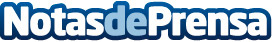 El Instituto Francés rinde homenaje al saxofonista Jorge PardoDatos de contacto:Nota de prensa publicada en: https://www.notasdeprensa.es/el-instituto-frances-rinde-homenaje-al_1 Categorias: Música http://www.notasdeprensa.es